Asignatura: Lenguaje y Comunicación                                                                                            Curso: 2° años básicos    
 Fecha: Semana 10 desde el 1° al 5 de junio, 2020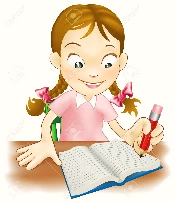 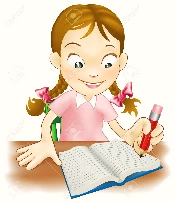 A continuación, te presento una descripción de los contenidos que te servirá para realizar tu guía de aprendizaje.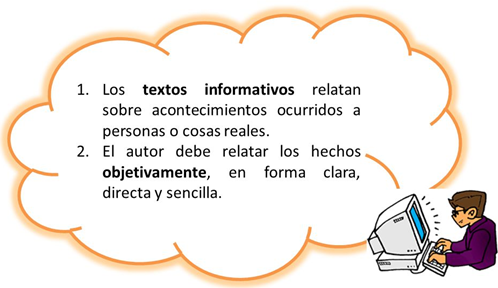 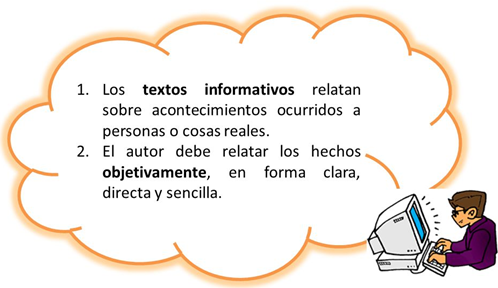  Jugando con las palabras: Leer y escribir con TL- TR      Recordemos los grupos consonánticos TL y TR, jugando a leer cada uno de los siguientes trabalenguas: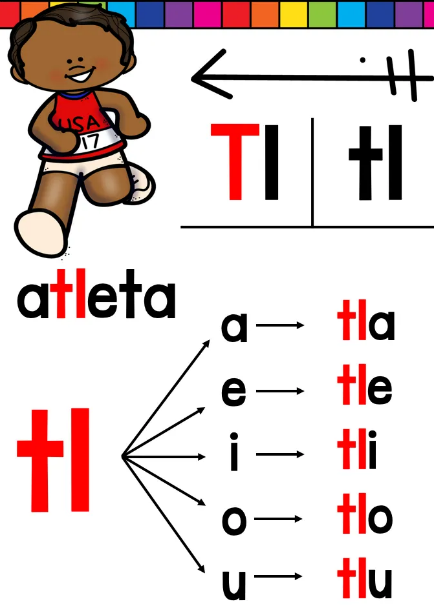 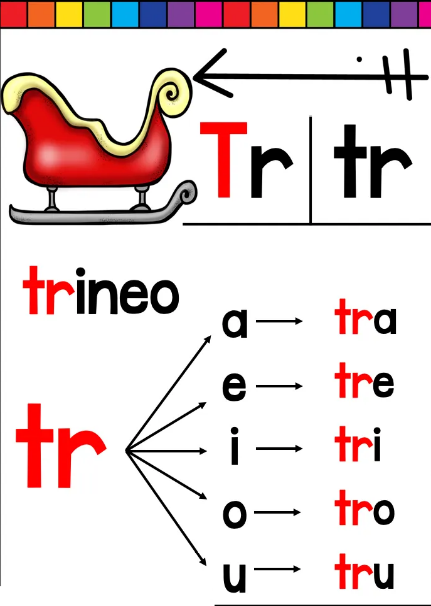 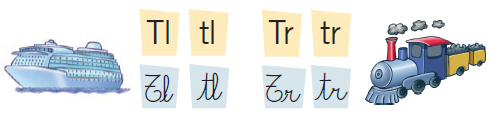 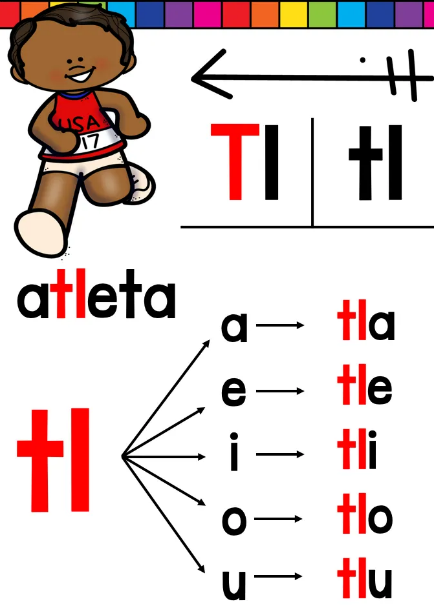 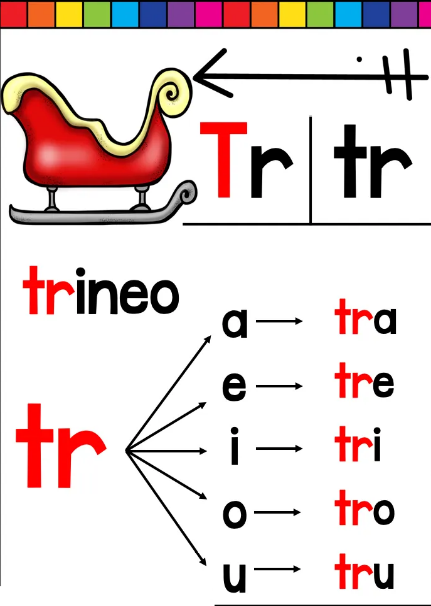 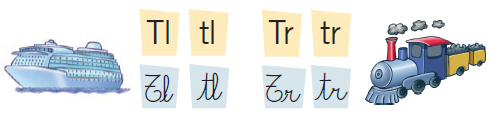 Partes de un texto informativo   Un artículo informativo presenta la información de forma clara y ordenada.Introducción: se da a conocer el tema de qué se tratará de forma general.Desarrollo: presenta la información de forma más detallada, ordenada y clara.Conclusión: resumen del tema.
Estructura
Ejemplo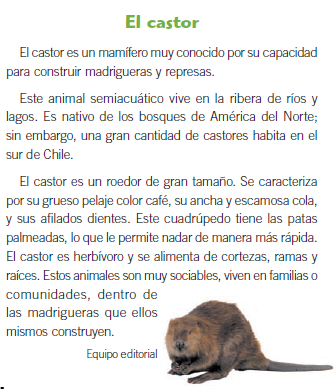 